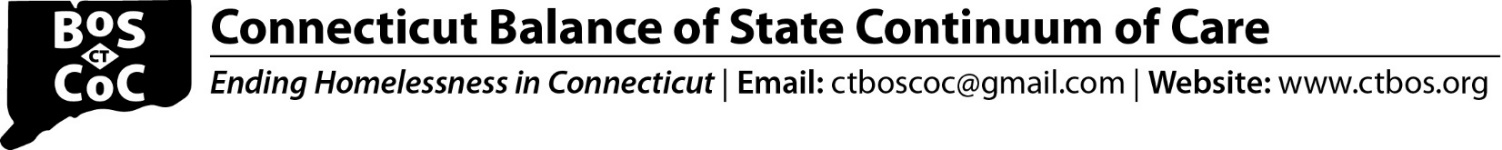 CT BOS Steering Committee Meeting Minutes10/15/21Welcome September Steering Committee Meeting Minutes  Minutes were adopted by SC.AnnouncementsCT BOS Semi-Annual Meeting – 2/18/22There will be time to talk about new project ideas, BOS strategic planning, HUD Planning Grant and more.Parternship for Strong Communities (PSC) Update Coordinating Committee is looking at legislative priorities for upcoming session that begins in 2/2022.By-name-list is in development for Youth; currently underway in Eastern CAN, Stamford and Manchester.PSC is actively recruiting for working groups, and groups are open to everyone.BOS Participation in Reaching Home Campaign Advocacy Strategies group Alyssa Eckstein from Liberty Community Services is the BOS rep.Consumer Leadership Involvement Project (CLIP)Training on 12/3: CLIP Cohort members and CSH staff will facilitate a conversation to help identify structural barriers to participation for persons with lived expertise and begin to create culturally inclusive environments.Round Table Discussion for CoC PartnersState of CT HOME – ARP Allocation Plan – 10/18/21 There will be 4 meetings; ultimately goal is to get community input on HOME American Rescue Plan funding.  CT DOH received about $30 million in funding.HUD Expired WaiversParticipant self-certification of income Use of owner certification in lieu of initialHousing Quality Standards (HQS) inspectionHQS Annual Re-Inspection of UnitsSuspension of Rapid Rehousing (RRH) Monthly CaseManagement requirementEqual Access Training Training will be held 10/26 at 10am.Update from ACT on PIT Count will take place 1/25/22PIT Methodology Sheltered CountEmergency Shelter, Transitional Housing, & Safe Haven counts derived from HMIS dataNon-HMIS projects enter data into the PIT DatabaseUnsheltered CountStreet Outreach (SO) derived from HMIS DataNo statewide canvassing by volunteersSO projects not in HMIS will be added to PIT Database. Staff will input aggregate data.New: Service Based Count to be used as a check on the unsheltered numbers2021 NOFOBonus and Reallocation Funding:11 PSH projects to be submitted as 5 PSH applications66 new rental assistance units with support servicesSupport services only to 187 householdsSupportive Services Only - Coordinated Entry Expansion (SSO-CE)Domestic Violence BonusTH/RRH – 5 new TH units and 10 new RRH unitsRRH – 33 new unitsResults of Ranking Scenario Vote by Non-Conflicted Steering Committee Members Non-conflicted members voted to approve proposed scenario.PSH new project that scored highest by the Scoring Committee in Tier 1.Rank in Tier 1 a small (approximately $40K) PSH project that will fit nearly entirely in Tier 1 and earn the CoC 5 bonus points on BOS CoC Application for leveraging non-CoC Housing Subsidies.Bulk of remaining funds in a PSH project at approximately $2.038M.Remaining funds in a PSH project at approximately $190.5K.Results of Reallocation Vote by Non-Conflicted Steering Committee MembersNon-conflicted members voted to reallocate CREDO project (CT0150).2021 Planning Grant ApplicationReviewed what is included in the application.People can send comments/suggestions in to ctboscoc@gmail.com  and we will discuss at Feb Semi-annual meeting.LGBTQIA+ Policy – Vote  Discussed last month at Steering Committee & incorporated comments submitted since then.Motion: To approve the CT BOS LGBTQIA+ Policy.  Motion passes.Draft LGBTQIA+PolicyCT BOS Governance Charter ChangeCurrent language:  “The CoC Steering Committee is comprised of up to two consumers (homeless/formerly homeless persons”Proposed language: “The CoC Steering Committee is comprised of up to six Community Representatives (i.e., Persons with Lived Experience of Homelessness)”It was suggested to change language to: “at least two PWLE and up to six.”An electronic vote on this motion including the suggested change will be sent out in accordance with by-laws requirement that Steering Committee receives at least 10 days notice of proposed changes. DOH Waiver RequestMotion: To approve DOH’s request for a waiver for their 2021 Project Application for CT 0339 RRH to exceed the CT BOS $7500 per household cap on supportive services funding with the understanding that DOH will consolidate the grant in the 2022 Competition with one or more other RRH projects in their portfolio, thereby bringing the consolidated supportive services budget line item in line with the cap. Motion passes.SC Meeting Schedule November 19, 2021; 11-12:30December 17, 2021; 11-12:30January 21, 2022; 11-12:30February 18, 2022; 11-12:30 – Semi-annual meetingMarch 18, 2022; 11-12:30April 22, 2022; 11-12:30May 20, 2022; 11-12:30June 17, 2022; 11-12:30COVID-19 Office Hours & CLIP TrainingNovember 5, 2021; 11-12December 3, 2021; 11-12 – CLIP Training